UNIVERSITY OF MINES AND TECHNOLOGY, TARKWA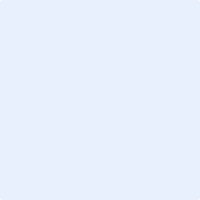 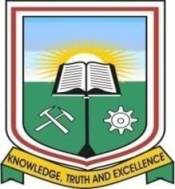 APPLICATION FOR GHANA CHAMBER OF MINES (GCM) - TERTIARY EDUCATION FUND (TEF) SCHOLARSHIP FOR UNDERGRADUATE STUDENTS (2024/2025 ACADEMIC YEAR)NOTE:Read the Relevant Information/Instruction for the Application for the GCM-TEF Scholarship for Undergraduate Students before you start filling the Forms.Convert all your completed application document/files into one pdf document and save it with your official name and submit to gcmtef-ug@umat.edu.gh Failure to do the above will render your application incomplete.SCHOLARSHIP FORM FOR UNDERGRADUATE STUDENTSComplete all the required sections in the form. Use “N/A” for fields that do not apply to you. Note that incomplete applications will not be processed.SECTION A – APPLICANT’S BACKGROUND INFORMATIONSECTION B1 – INFORMATION ON FINANCESSECTION B2 - SUPPORTING DOCUMENTSSECTION C - (TO BE COMPLETED BY YOUR SPONSOR/PARENT/GUARDIANRECOMMENDATION FROM UMaT STAFF (SENIOR MEMBER)FOR OFFICE USE ONLYNote: All Completed Forms should be sent to: gcmtef-ug@umat.edu.gh  1. Full name (as registered in the University)Surname:   Other Name(s): 1. Full name (as registered in the University)Surname:   Other Name(s): 1. Full name (as registered in the University)Surname:   Other Name(s): 1. Full name (as registered in the University)Surname:   Other Name(s): 1. Full name (as registered in the University)Surname:   Other Name(s): 1. Full name (as registered in the University)Surname:   Other Name(s): 1. Full name (as registered in the University)Surname:   Other Name(s): 1. Full name (as registered in the University)Surname:   Other Name(s): 1. Full name (as registered in the University)Surname:   Other Name(s): 2. Date of Birth (DD-MM-YYYY) 2. Date of Birth (DD-MM-YYYY) 3. Gender  Male                  Female 3. Gender  Male                  Female 3. Gender  Male                  Female 3. Gender  Male                  Female 3. Gender  Male                  Female 4. Student Index No. 4. Student Index No. 5. Home Town (This is where you hail/come from): Region:   5. Home Town (This is where you hail/come from): Region:   5. Home Town (This is where you hail/come from): Region:   5. Home Town (This is where you hail/come from): Region:   5. Home Town (This is where you hail/come from): Region:   5. Home Town (This is where you hail/come from): Region:   5. Home Town (This is where you hail/come from): Region:   5. Home Town (This is where you hail/come from): Region:   5. Home Town (This is where you hail/come from): Region:   6. Marital Status:   Single           Married            Divorced           Widowed 6. Marital Status:   Single           Married            Divorced           Widowed 6. Marital Status:   Single           Married            Divorced           Widowed 6. Marital Status:   Single           Married            Divorced           Widowed 6. Marital Status:   Single           Married            Divorced           Widowed 6. Marital Status:   Single           Married            Divorced           Widowed 6. Marital Status:   Single           Married            Divorced           Widowed 6. Marital Status:   Single           Married            Divorced           Widowed 6. Marital Status:   Single           Married            Divorced           Widowed 7. School Term Address: (where you reside when school is in session. Provide details on your hall of residence, hostel, rented accommodation or your home address if you are living at home) 7. School Term Address: (where you reside when school is in session. Provide details on your hall of residence, hostel, rented accommodation or your home address if you are living at home) 7. School Term Address: (where you reside when school is in session. Provide details on your hall of residence, hostel, rented accommodation or your home address if you are living at home)8. Permanent Home Address: (where you normally reside. Do not provide a post office box number alone but a full address).Village/Town/City: Region:8. Permanent Home Address: (where you normally reside. Do not provide a post office box number alone but a full address).Village/Town/City: Region:8. Permanent Home Address: (where you normally reside. Do not provide a post office box number alone but a full address).Village/Town/City: Region:8. Permanent Home Address: (where you normally reside. Do not provide a post office box number alone but a full address).Village/Town/City: Region:8. Permanent Home Address: (where you normally reside. Do not provide a post office box number alone but a full address).Village/Town/City: Region:8. Permanent Home Address: (where you normally reside. Do not provide a post office box number alone but a full address).Village/Town/City: Region: 9. Phone Number:  10. Personal E-mail Address: 9. Phone Number:  10. Personal E-mail Address: 9. Phone Number:  10. Personal E-mail Address: 9. Phone Number:  10. Personal E-mail Address: 9. Phone Number:  10. Personal E-mail Address: 9. Phone Number:  10. Personal E-mail Address: 9. Phone Number:  10. Personal E-mail Address: 9. Phone Number:  10. Personal E-mail Address: 9. Phone Number:  10. Personal E-mail Address: 11. Address to which correspondence regarding this application should be sent (if different from permanent home address): 11. Address to which correspondence regarding this application should be sent (if different from permanent home address): 11. Address to which correspondence regarding this application should be sent (if different from permanent home address): 11. Address to which correspondence regarding this application should be sent (if different from permanent home address): 11. Address to which correspondence regarding this application should be sent (if different from permanent home address): 11. Address to which correspondence regarding this application should be sent (if different from permanent home address): 11. Address to which correspondence regarding this application should be sent (if different from permanent home address): 11. Address to which correspondence regarding this application should be sent (if different from permanent home address): 11. Address to which correspondence regarding this application should be sent (if different from permanent home address): 12a. Programme of Study:  12b. Campus:    Tarkwa     Essikado 13. Current Year of study:      One     Two 14. Year of study for which scholarship is being sought:    Two     Three 12a. Programme of Study:  12b. Campus:    Tarkwa     Essikado 13. Current Year of study:      One     Two 14. Year of study for which scholarship is being sought:    Two     Three 12a. Programme of Study:  12b. Campus:    Tarkwa     Essikado 13. Current Year of study:      One     Two 14. Year of study for which scholarship is being sought:    Two     Three 12a. Programme of Study:  12b. Campus:    Tarkwa     Essikado 13. Current Year of study:      One     Two 14. Year of study for which scholarship is being sought:    Two     Three 12a. Programme of Study:  12b. Campus:    Tarkwa     Essikado 13. Current Year of study:      One     Two 14. Year of study for which scholarship is being sought:    Two     Three 15. WA / CWA(s) 15. WA / CWA(s) 16a. Name of Academic Tutor:16b. Contact of Academic Tutor:Mobile:  16a. Name of Academic Tutor:16b. Contact of Academic Tutor:Mobile:  17. Do you have any disability?	   Yes          No 17. Do you have any disability?	   Yes          No 17. Do you have any disability?	   Yes          No 17. Do you have any disability?	   Yes          No 17. Do you have any disability?	   Yes          No 17. Do you have any disability?	   Yes          No 17. Do you have any disability?	   Yes          No 17. Do you have any disability?	   Yes          No 17. Do you have any disability?	   Yes          No 18. Please specify your disability if any:  18. Please specify your disability if any:  18. Please specify your disability if any:  18. Please specify your disability if any:  18. Please specify your disability if any:  18. Please specify your disability if any:  18. Please specify your disability if any:  18. Please specify your disability if any:  18. Please specify your disability if any:  19. Please rank the severity of your disability: 	  Low	      Medium    High 19. Please rank the severity of your disability: 	  Low	      Medium    High 19. Please rank the severity of your disability: 	  Low	      Medium    High 19. Please rank the severity of your disability: 	  Low	      Medium    High 19. Please rank the severity of your disability: 	  Low	      Medium    High 19. Please rank the severity of your disability: 	  Low	      Medium    High 19. Please rank the severity of your disability: 	  Low	      Medium    High 19. Please rank the severity of your disability: 	  Low	      Medium    High 19. Please rank the severity of your disability: 	  Low	      Medium    High 20. Have you ever been charged and/or convicted of any criminal offence?      Yes       No 20. Have you ever been charged and/or convicted of any criminal offence?      Yes       No 20. Have you ever been charged and/or convicted of any criminal offence?      Yes       No 20. Have you ever been charged and/or convicted of any criminal offence?      Yes       No 20. Have you ever been charged and/or convicted of any criminal offence?      Yes       No 20. Have you ever been charged and/or convicted of any criminal offence?      Yes       No 20. Have you ever been charged and/or convicted of any criminal offence?      Yes       No 20. Have you ever been charged and/or convicted of any criminal offence?      Yes       No 20. Have you ever been charged and/or convicted of any criminal offence?      Yes       No 21. If yes, please state the charge/conviction and elaborate on the circumstances and the outcome. (Use an extra sheet if required). 21. If yes, please state the charge/conviction and elaborate on the circumstances and the outcome. (Use an extra sheet if required). 21. If yes, please state the charge/conviction and elaborate on the circumstances and the outcome. (Use an extra sheet if required). 21. If yes, please state the charge/conviction and elaborate on the circumstances and the outcome. (Use an extra sheet if required). 21. If yes, please state the charge/conviction and elaborate on the circumstances and the outcome. (Use an extra sheet if required). 21. If yes, please state the charge/conviction and elaborate on the circumstances and the outcome. (Use an extra sheet if required). 21. If yes, please state the charge/conviction and elaborate on the circumstances and the outcome. (Use an extra sheet if required). 21. If yes, please state the charge/conviction and elaborate on the circumstances and the outcome. (Use an extra sheet if required). 21. If yes, please state the charge/conviction and elaborate on the circumstances and the outcome. (Use an extra sheet if required). 22. Please provide the following information on all your parent’s / guardian’s dependents (Attach separate sheet if necessary). 22. Please provide the following information on all your parent’s / guardian’s dependents (Attach separate sheet if necessary). 22. Please provide the following information on all your parent’s / guardian’s dependents (Attach separate sheet if necessary). 22. Please provide the following information on all your parent’s / guardian’s dependents (Attach separate sheet if necessary). 22. Please provide the following information on all your parent’s / guardian’s dependents (Attach separate sheet if necessary). 22. Please provide the following information on all your parent’s / guardian’s dependents (Attach separate sheet if necessary). 22. Please provide the following information on all your parent’s / guardian’s dependents (Attach separate sheet if necessary). 22. Please provide the following information on all your parent’s / guardian’s dependents (Attach separate sheet if necessary). 22. Please provide the following information on all your parent’s / guardian’s dependents (Attach separate sheet if necessary).SurnameOther Name(s)Other Name(s)Other Name(s)AgeAgeLevel of Education(e.g. none, primary, secondary, tertiary)Level of Education(e.g. none, primary, secondary, tertiary)Occupation / Employment23. Extra-curricular Activities and Special Skills:23. Extra-curricular Activities and Special Skills:23. Extra-curricular Activities and Special Skills:a. Please list any relevant extracurricular, entrepreneurial engagements, service-learning or community activities in which you played a key role.a. Please list any relevant extracurricular, entrepreneurial engagements, service-learning or community activities in which you played a key role.a. Please list any relevant extracurricular, entrepreneurial engagements, service-learning or community activities in which you played a key role.OrganisationDate(s) of InvolvementBrief Description24. Provide the name(s) and address(es) of your sponsor/guardian/parent(s), who has/have been responsible for your university education.24. Provide the name(s) and address(es) of your sponsor/guardian/parent(s), who has/have been responsible for your university education.Name of Sponsor/Guardian/Parent 1: Name of Sponsor/Guardian/Parent 1: Address/Occupation: Address/Occupation: Phone Number: E-mail: Phone Number: E-mail: Name of Sponsor/Guardian/Parent 2: Name of Sponsor/Guardian/Parent 2: Address: Address: Phone Number: E-mail: Phone Number: E-mail: 25. Are you on any other scholarship?      Yes          No25. Are you on any other scholarship?      Yes          No26. If Yes, indicate the name of the scholarship and the scholarship amount.       a. Scholarship Name:        b. Scholarship Amount: 26. If Yes, indicate the name of the scholarship and the scholarship amount.       a. Scholarship Name:        b. Scholarship Amount: 27. State your average monthly expenditure in the university: (GH¢): 27. State your average monthly expenditure in the university: (GH¢): 28. What is your fee status? 	 Fee-Paying		  Regular28. What is your fee status? 	 Fee-Paying		  Regular29. What type of Financial Support are you seeking? (Tick as many as are applicable) 29. What type of Financial Support are you seeking? (Tick as many as are applicable)  Full Scholarship Partial Scholarship (Please tick all that may apply) AFUF ( 25%      50%    75%    100%) RFUF ( 25%      50%    75%    100%) Stipend30. State the estimated total support being requested for: (GH¢) 30. State the estimated total support being requested for: (GH¢) 31. In not more than 500 words, state why you think you are eligible for the financial support, how the fund will assist you in achieving your dreams and how your programme will benefit society.31. In not more than 500 words, state why you think you are eligible for the financial support, how the fund will assist you in achieving your dreams and how your programme will benefit society.32. You may provide additional information to support this application (Additional sheet may be used if required).Please   submit a copy of a, b, c and d or e:Birth certificate / Ghana CardAcademic record.	One recommendation letter (Any Senior Member / Senior Staff in UMaT).Any evidence of income of parent/guardian/sponsor (pay slip, tax returns, bank statement, susu card, etc).Any other supporting documents that you believe will assist in justifying your needy status (the health state, burial certificate/poster of parent/guardian, etc).NOTE: Convert all files into ONLY ONE PDF DOCUMENT and save it with your official name before submitting to gcmtef-ug@umat.edu.gh. DO NOT SUBMIT SEPARATE FILES. Submit ONLY ONE application.Failure to do the above will render your application incomplete.I do hereby declare that all the information given above is true.32. You may provide additional information to support this application (Additional sheet may be used if required).Please   submit a copy of a, b, c and d or e:Birth certificate / Ghana CardAcademic record.	One recommendation letter (Any Senior Member / Senior Staff in UMaT).Any evidence of income of parent/guardian/sponsor (pay slip, tax returns, bank statement, susu card, etc).Any other supporting documents that you believe will assist in justifying your needy status (the health state, burial certificate/poster of parent/guardian, etc).NOTE: Convert all files into ONLY ONE PDF DOCUMENT and save it with your official name before submitting to gcmtef-ug@umat.edu.gh. DO NOT SUBMIT SEPARATE FILES. Submit ONLY ONE application.Failure to do the above will render your application incomplete.I do hereby declare that all the information given above is true.33. DeclarationNote: Misrepresentation in any form renders the application null and void. Any award made based on misrepresentation shall be withdrawn or refunded by the applicant, and he/she may be prosecuted. It is important that your eligibility for financial support is based upon accurate information.I ……………………………………………………………….do hereby declare that all the information given above by me is TRUE to the best of my knowledge.33. DeclarationNote: Misrepresentation in any form renders the application null and void. Any award made based on misrepresentation shall be withdrawn or refunded by the applicant, and he/she may be prosecuted. It is important that your eligibility for financial support is based upon accurate information.I ……………………………………………………………….do hereby declare that all the information given above by me is TRUE to the best of my knowledge. Signature of Applicant:  Date: 34a. Surname:               34b. Other Name(s):  35. Address:  Village/Town/City of residence:  Region:  36. E-mail:  37.  Phone Number:  38. Highest education level:  39. Marital Status Single      Married     Divorced     Widowed 40. Relationship to applicant:  41. Occupation:  42. Name and address of employer:  43. Contact Person (Employer): Sponsor/Parent/Guardian’s Declaration It is important that your dependent’s eligibility for student financial support be based upon accurate information. I, the sponsor/parent/guardian of (applicant’s name in full) , do hereby declare that all the information given above is true. Signature or thumbprint of sponsor/parent/guardian:                                                     Date:                                                      :   Note: Misrepresentation in any form or manner shall render the application null and void. Any awards made based on a misrepresentation shall be withdrawn or refunded by the applicant, and he/she may also be prosecuted.Sponsor/Parent/Guardian’s Declaration It is important that your dependent’s eligibility for student financial support be based upon accurate information. I, the sponsor/parent/guardian of (applicant’s name in full) , do hereby declare that all the information given above is true. Signature or thumbprint of sponsor/parent/guardian:                                                     Date:                                                      :   Note: Misrepresentation in any form or manner shall render the application null and void. Any awards made based on a misrepresentation shall be withdrawn or refunded by the applicant, and he/she may also be prosecuted.WitnessNote: Witness should be a leader of a local religious society with which the applicant and/or applicant’s sponsor/parent/guardian fellowships, a Legal Practitioner, a Senior Public Officer or a Senior Civil Servant.WitnessNote: Witness should be a leader of a local religious society with which the applicant and/or applicant’s sponsor/parent/guardian fellowships, a Legal Practitioner, a Senior Public Officer or a Senior Civil Servant. Name in full:  Name in full:  Occupation:  Occupation:  Address:  Address:  Phone Number:   E-mail:  Phone Number:   E-mail: Signature and Official Stamp:                                                                              Date:Signature and Official Stamp:                                                                              Date:Kindly attach a letter of recommendation